Virginidad perpetua de MaríaMt.1,18-19.21.24: “María su madre, estaba comprometida con José y, cuando todavía no habían vivido juntos, concibió un hijo por obra del Espíritu Santo”. “El ángel del Señor se le apareció en sueños a José y le dijo: «José, hijo de David, no temas recibir a tu esposa, porque lo que ha sido engendrado ene ella proviene del Espíritu Santo»”.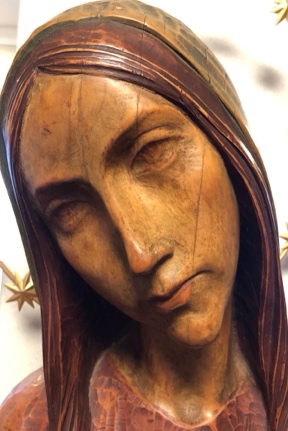  “Ella dará a luz un hijo, a quien pondrás el nombre de Jesús, porque él salvará a su Pueblo de todos sus pecados». Todo esto sucedió para que se cumpliera lo que el Señor había anunciado por el Profeta (Is.7,14): La Virgen concebirá y dará a luz un hijo, a quien pondrán el nombre de Emmanuel, que traducido significa: «Dios con nosotros»”.“Al despertar, José hizo lo que ángel del Señor le había indicado: llevó a amaría a su casa, y sin que hubieran hecho vida en común, ella dio a luz a un hijo, y él le puso el nombre de Jesús”.Lc.1,26: “En el sexto mes el ángel Gabriel, fue enviado por Dios a una ciudad de Galilea, llamada Nazaret, a una virgen que estaba comprometida con un hombre perteneciente a la familia de David, llamado José, el nombre de la virgen era María”.“Concebirás y darás a un hijo, y le pondrás por nombre: Jesús… María dijo al ángel: «¿Cómo puede ser eso, si yo no tengo relaciones con ningún hombre». El ángel le respondió: «El Espíritu Santo descenderá sobre ti y el poder del Altísimo te cubrirá con su sombra. Por eso, el niño será santo y será llamado Hijo de Dios» (cf. Lv.12,2.5)”.Jn.1,13: “Él no nació de la sangre, ni por obra de la carne, ni de la voluntad del hombre, sino que fue engendrado por Dios”. Lc.2,7: “Se le llama a Jesús hijo primogénito”. Hay otros pasajes bíblicos que se llama “primogénito” a hijos únicos, cf.: Za.12,10 .Mc.6,3: “«¿No es acaso el carpintero, el hijo de María, hermano de Santiago, de Judas y de Simón? ¿Y sus hermanos no viven aquí entre nosotros?» Y Jesús era para ellos un motivo de tropiezo”.Existe una tradición inequívoca de la perpetua Virginidad de María:Concilio de Constantinopla (381) “… se encarnó de María, la Virgen y se hizo hombre.” Es importante también saber la definición magisterial del Concilio de Calcedonia (451): “Engendrado de María, La Virgen, la Madre de Dios.”El Concilio de Constantinopla II (553) afirma: “Se encarno de la Santa gloriosa Madre de Dios y siempre Virgen María, y nació de ella.”El sínodo de Letrán que se celebró en el 649 afirma: “Si alguno no confiesa… por Madre de Dios a la Santa Virgen e intacta María, como quiera que concibió en los últimos tiempos sin semen por obra del Espíritu Santo al mismo Verbo propia y verdaderamente… e incorruptiblemente lo engendró, permaneciendo inviolada, aún después del parto, su virginidad, sea condenado.”Santo Tomás en la STh.III,q.28: “Siempre se ha encontrado que los grandes reformadores defendieron a cabalidad la Virginidad Perpetua de María”. Por último, el Concilio Vaticano II afirma: “En la Natividad, cuando la Madre de Dios, llena de alegría, muestra a los pastores y a los Magos a su Hijo primogénito, que lejos de disminuir consagró su integridad virginal.”El concepto de virginidad, implica tanto la integridad física como la virginidad espiritual que consiste en la plena entrega al Señor con un corazón indiviso.María es Virgen, porque concibió a Jesucristo por obra del Espíritu Santo, sin concurso de varón, dio a luz al Salvador sin que se produjera en ella los efectos del alumbramiento; y después de dar a luz a Jesús, no tuvo otro hijos ni relaciones carnales.Jesucristo es el Hijo del Padre celestial según la naturaleza divina, e hijo de María según la naturaleza humana, pero es propiamente Hijo de Dios según las dos naturalezas, al haber en Él una sola Persona, la divina.María es virgen: antes, durante y después el parto.Ante todo, se ha de saber que es un misterio que no coincide con la lógica humana. Es un dato transmitido por la Sagrada Escritura, acogido por la Iglesia y desarrollado en la coherencia teológica sobre María.La concepción virginal recalca la gratuidad de la salvación de Dios, pues sólo Él puede salvarnos. Ante la insuficiencia humana, Dios actúa con total gratuidad y soberanía, es decir, todo es gracia de Dios.Enfatiza la iniciativa divina. No es María quién hace de Cristo su Hijo, sino el Verbo quién hace de ella su madre. Ella aparece como al que recibe.La Virginidad perpetua indica, así mismo, la novedad del Reino de Dios, ya que aunque se sitúa en la línea de las concepciones maravillosas de AT, la supera ampliamente, pues Cristo es el único que nace virginalmente.El parto milagroso o virginal es signo de que la salvación de Cristo afecta a nuestro cuerpo, evitando el dualismo.No es ninguna minusvaloración del matrimonio, ni desprecio del amor humano, sino la libre aceptación de entregar ese amor humano para entregarlo exclusivamente al Espíritu Santo que la consagró como templo de Dios y signo de nueva fecundidad. El tema de la virginidad no tiene nada que ver con la falsa visión “pecanimosa de la sexualidad”, sino que es un signo del poder de Dios.“Hermanos” de Jesús: “Frater” (lt); (“Adelphos”) = αδελφός (gr).La maternidad virginal de María no es un dato aislado, ni secundario de la fe de la Iglesia. Es un hecho histórico-salvífico que se basa en la Sagrada Escritura.Debe entenderse en continuidad con la concepción virginal y milagrosa, que no por eso dejó de engendra un verdadero hombre.“La santa Virgen María hizo por todo extremo la voluntad del Padre y el mayor merecimiento suyo es haber sido discípula de Cristo que madre de Cristo” (San Agustín)María es figura de la Iglesia que es Virgen y Madre: María regenera a los creyentes desde su concepción virginal como hijos de Dios, es decir, por medio de este misterio, la Virgen asume la condición de madre de la humanidad (Jn.1,12-13), pero su obra comienza a partir de la entrega de Jesús en la cruz (jn.19,25-27).